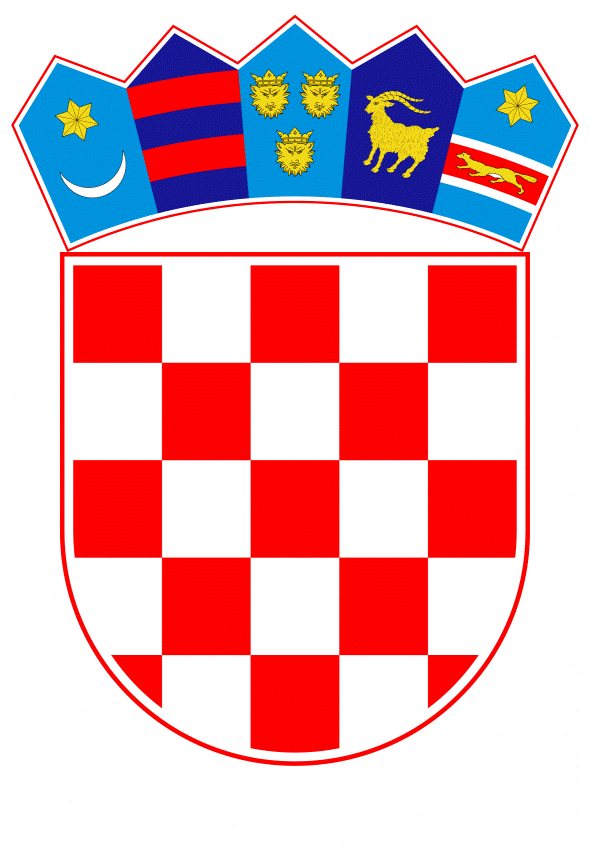 VLADA REPUBLIKE HRVATSKEZagreb, 25. ožujka 2021.______________________________________________________________________________________________________________________________________________________________________________________________________________________________PrijedlogVLADA REPUBLIKE HRVATSKENa temelju članka 7. Zakona o sklapanju i izvršavanju međunarodnih ugovora (Narodne novine, broj 28/96), Vlada Republike Hrvatske je na sjednici održanoj ________ 2021. godine donijelaODLUKUo pokretanju postupka za sklapanje Ugovora o jamstvuizmeđu Republike Hrvatske i Međunarodne banke za obnovu i razvojza Projekt pomoći poduzećima u osiguravanju likvidnosti u HrvatskojI.	Na temelju članka 139. Ustava Republike Hrvatske (Narodne novine, br. 85/10 – pročišćeni tekst i 5/14 – Odluka Ustavnog suda Republike Hrvatske) pokreće se postupak za sklapanje Ugovora o jamstvu između Republike Hrvatske i Međunarodne banke za obnovu i razvoj za Projekt pomoći poduzećima u osiguravanju likvidnosti u Hrvatskoj (u daljnjem tekstu: Ugovor o jamstvu).II.	Republika Hrvatska primljena je u punopravno članstvo Međunarodne banke za obnovu i razvoj (u daljnjem tekstu: IBRD) 25. veljače 1993. godine. IBRD predstavlja značajan izvor strane financijske potpore koja pridonosi ukupnom razvoju Republike Hrvatske. Do danas, s IBRD-om su sklopljena 65 ugovora za 45 dugoročna javna zajma i 20 zajmova uz državno jamstvo, u ukupnom iznosu oko 3,44 milijarde eura, kao i darovnice vrijedne preko 62 milijuna eura.III.	Projekt pomoći poduzećima u osiguravanju likvidnosti u Hrvatskoj (u daljnjem tekstu: Projekt) financirat će se zajmom u iznosu od 200 milijuna EUR-a, kojeg IBRD daje Hrvatskoj banci za obnovu i razvitak.Ciljevi Projekta su: a) podržati oporavak izvoznika iz privatnog sektora od gospodarskog utjecaja pandemije COVID-19b) poboljšati pristup financiranju za poduzeća u segmentima sa slabim pristupom financijskim uslugama u slabije razvijenim regijama te c) ojačati institucionalni kapacitet zajmoprimca kao razvojne banke.Financijska sredstva Projekta koristit će se za odobravanje kredita za obrtna sredstva i financijsko restrukturiranje.Međunarodna banka za obnovu i razvoj uvjetuje isplatu zajma prethodnim potpisivanjem i stupanjem na snagu Ugovora o jamstvu, prema kojem Republika Hrvatska jamči za ispravno izvršavanje financijskih obveza zajmoprimca Hrvatske banke za obnovu i razvitak. Zbog toga se predlaže sklapanje Ugovora o jamstvu.IV.	Prihvaća se Nacrt ugovora o jamstvu kao osnova za vođenje pregovora.	Nacrt ugovora o jamstvu iz stavka 1. ove točke, sastavni je dio ove Odluke.V.	Određuje se izaslanstvo Republike Hrvatske za vođenje pregovora u sljedećem sastavu:predstavnik Ministarstva financija, Stipe Župan, državni tajnik, voditelj izaslanstva, 3 predstavnika Ministarstva financija, članovi, i6 predstavnika Hrvatske banke za obnovu i razvitak, članovi.	Za rad izaslanstva i vođenja pregovora nije potrebno osigurati dodatna sredstva u državnom proračunu Republike Hrvatske.Ovlašćuje se voditelj izaslanstva iz stavka 1. ove točke  da, u ime Republike Hrvatske, potpiše zapisnik s pregovora i ostalu potrebnu dokumentaciju.VI.	Ovlašćuje se potpredsjednik Vlade Republike Hrvatske i ministar financija da, u ime Republike Hrvatske, potpiše Ugovor o jamstvu.VII.	Sklapanje Ugovora o jamstvu neće zahtijevati dodatna financijska sredstva iz državnog proračuna Republike Hrvatske, ali za Republiku Hrvatsku, kao solidarnog jamca, stvara potencijalnu financijsku obvezu koja će se podmirivati iz državnog proračuna.VIII.	Ugovor o jamstvu ne zahtjeva donošenje novih ili izmjenu postojećih zakona, ali podliježe potvrđivanju Hrvatskog sabora zbog potencijalne financijske obveze za Republiku Hrvatsku, temeljem članka 18. Zakona o sklapanju i izvršavanju međunarodnih ugovora.KLASA: URBROJ:Zagreb, _______ 2021. godine						PREDSJEDNIK						mr.sc. Andrej PlenkovićOBRAZLOŽENJEIBRD je spremna odobriti zajam Hrvatskoj banci za obnovu i razvitak (HBOR) za Projekt pomoći poduzećima u osiguravanju likvidnosti u Hrvatskoj (Projekt) u iznosu od 200 milijuna eura.Ciljevi Projekta su: podržati oporavak izvoznika u privatnom sektoru od gospodarskog utjecaja pandemije COVID-19, poboljšati pristup financiranju za poduzeća u segmentima sa slabim pristupom financijskim uslugama i slabije razvijenim regijama, ojačati institucionalni kapacitet HBOR-a kao razvojne banke.Krajnji korisnici Projekta bit će poduzeća iz privatnog sektora (s više od 50% udjela u privatnom vlasništvu ili pod privatnom kontrolom) i to mala i srednja poduzeća ili srednje kapitalizirana poduzeća. Poduzeća mogu biti izvoznici na koje je kriza uzrokovana pandemijom bolesti COVID-19 negativno utjecala, ali koji su i dalje financijski održivi.Projekt će se usmjeriti na poduzeća u sljedećim segmentima sa slabim pristupom financijskim uslugama i slabije razvijenim regijama (neovisno o njihovu izvoznom statusu): a) poduzeća u slabije razvijenim regijama; b) poduzeća u vlasništvu žena ili kojima upravljaju žene; i c) mlada poduzeća, definirana kao poduzeća koja posluju manje od pet godina.Financijska sredstva Projekta koristit će se za odobravanje kredita za :obrtna sredstva financijsko restrukturiranje - ograničeno je na 30% zajma.Za kredite krajnjim korisnicima namijenjeno je 60% sredstva zajma (120 mil. eura) dok  je korištenje 40% sredstava zajma (80 mil. eura) uvjetovano ispunjavanjem uvjeta koji se temelje na učinku u cilju jačanja HBOR-ova institucionalnog kapaciteta, odnosno isplatit će se po ispunjavanju tih uvjeta. Takvi uvjeti ugrađuju se prvi put u Projekt financijskog posredovanja radi institucionalnog jačanja HBOR-a kao razvojne banke. Financiranje aktivnosti za ispunjavanje tih uvjeta osigurava se iz strukturnih fondova EU-a, sredstava GU-a REFORM i/ili vlastitih sredstava HBOR-a. To će doprinijeti povećanju učinkovitosti HBOR-a i njegovom pristupu održivom financiranju iz EU-a i na tržištu. HBOR će moći sredstva zajma odobriti u skladu sa svojim programima: kroz modele sufinanciranja s poslovnim bankama, i kreditiranjem posredstvom poslovnih banaka. Iznimno će, samo za poduzeća koja posluju u slabije razvijenim regijama, HBOR imati mogućnost sredstva zajma izravno odobriti korisnicima Projekta, ali najviše u iznosu od 25% sredstava zajma. HBOR će sredstva posredovati prema tržišnim načelima. Očekuje se da će ovaj Projekt privući poslovne banke za financiranje privatnog sektora te će se olakšati financiranje iz ostalih međunarodnih financijskih institucija jer će se pridonijeti povećanju operativne učinkovitosti HBOR-a. Očekuje se da će sredstva privatnog sektora iznositi oko 80 milijuna eura.Budući da je svrha potpore privatnim poduzećima zahvaćenima negativnim učinkom pandemije bolesti COVID-19 na gospodarstvo osigurati kontinuirani pristup financiranju, pridonijeti očuvanju radnih mjesta i održati poslovanje privatnih poduzeća, očekuje se da će Projekt imati značajne pozitivne socijalne učinke. Predlagatelj:Ministarstvo financijaPredmet:Prijedlog odluke o pokretanju postupka za sklapanje Ugovora o jamstvu između Republike Hrvatske i Međunarodne banke za obnovu i razvoj za Projekt pomoći poduzećima u osiguravanju likvidnosti u Hrvatskoj